SEMANA DE 19 A 23 DE ABRILSEQUÊNCIA DIDÁTICA: REFERENTE AO MÊS DE ABRILSequência Didática: NOME, ALFABETO DEZENA E FUSÃO DAS VOGAIS.ESCREVER NO CADERNO A DATA TODOS OS DIASCATANDUVAS, 19 DE ABRIL DE 2021.TEMPO: SOL (DESENHAR)NOME COMPLETO (COM A FICHA)________________________________________________________________________________________________________________________________________________________________________________________________________________CANTAR  A MÚSICA  A  CASA,   CIRCULAR NO  TEXTO  A  PALAVRA  CASA  E  COLORIR O DESENHO:DESENHE AS QUANTIDADES: 6- _________________________________________________________8-__________________________________________________________10-__________________________________________________________12-_________________________________________________________13-_________________________________________________________CONFECCIONAR  A  CASA  E  DESENHAR  A SUA  FAMÍLIA  DENTRO  DELA: FAZER UMA FRASE COLETIVA COM A PALAVRA CASA E FAMÍLIA COPIAR  E DESENHAR: ________________________________________________________________________________________________________________________________________________________________________________________________________________________________________________________________________________DECORE A LETRA C COM PAPEL PICADO PINTE AS FIGURAS;  ESCREVA   O  NOME  DAS  FIGURAS  ACIMA: ____________________________________________________________________________________________________________________________________________________________________________________________________________________________________________________________________DESENHE   NOS  CONJUNTOS: UNA   A  LETRA  C  EM  CADA VOGAL  E  FORME  AS  SÍLABAS: FORME  2  PALAVRAS  COM  A  FAMILIA  SILÁBICA  DO  CA CE CI CO CU: CA- ______________________________________CO-  _____________________________________CU- ______________________________________CE- ______________________________________CI- _______________________________________  ESCOLHA   UMA  PALAVRA  QUE  VOCÊ   FORMOU   ACIMA  E  CRIE   UMA  FRASE: ____________________________________________________________________________________________________________________________________________________________________________________________________________________________________________________________________________________  PINTE  A  QUANTIDADE  DE QUADRADINHOS  DE  ACORDO  COM  NÚMERO INDICADO:ESCREVA OS NÚMEROS ATÉ 20: ____________________________________________________________________________________________________________________________________________________________________________________________________________________________________________________________________________________COMPLETE   COM  A  FAMÍLIA  SILÁBICA  DO   C: COPIE AS  PALAVRAS  QUE  VOCÊ  FORMOU  ACIMA  NA  TABELA.ESCOLHER 3  PALAVRAS  PARA DESENHAR:CONTE  OS  PEIXINHOS  E  SOME  AS  IMAGENS:ENCONTRE    E  PINTE  AS  FIGURAS  INICIADAS  PELA  LETRA  C: 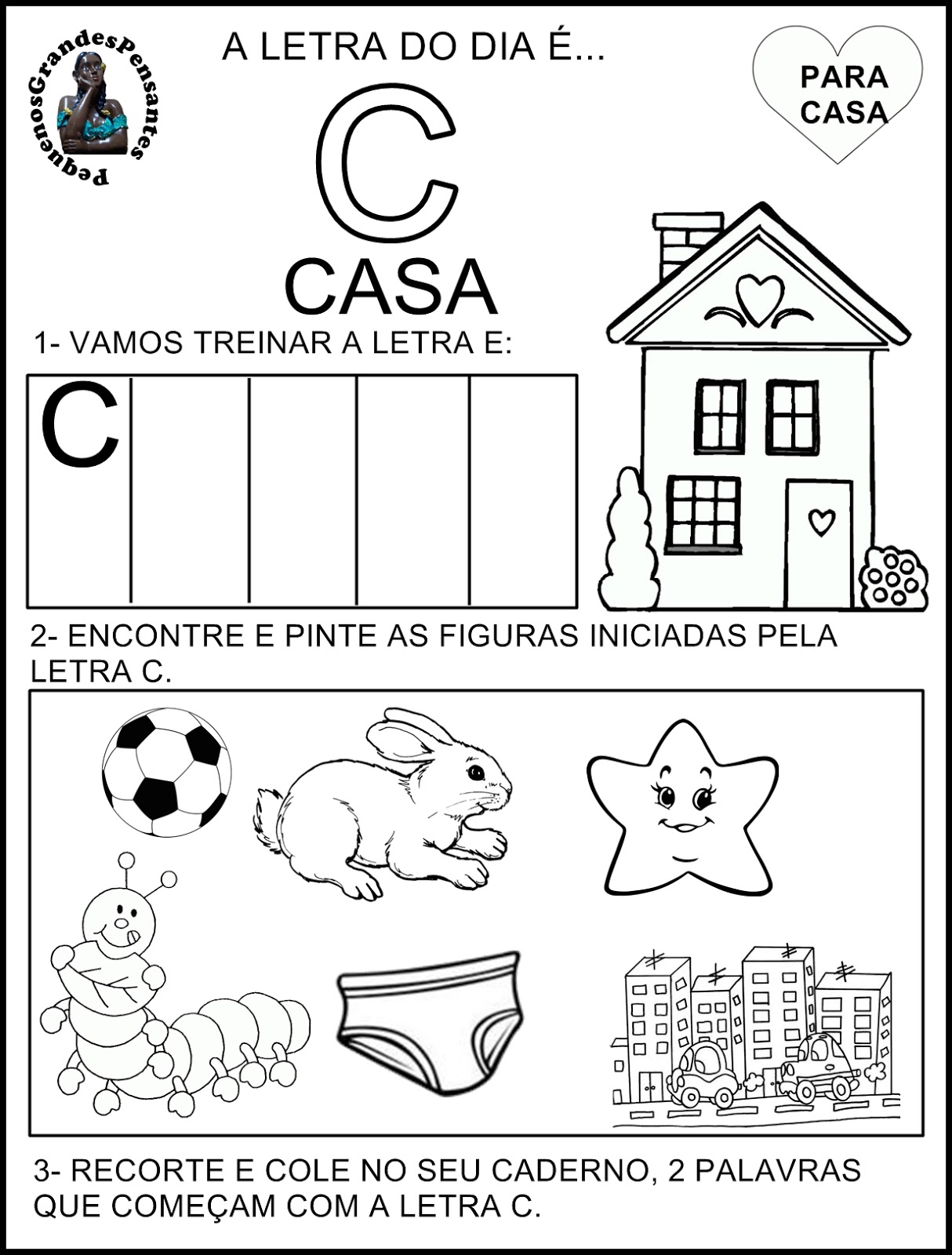 CONTINUE   A  ESCREVER   OS  NUMERAIS  EM PALAVRAS:RECORTE   E  COLE  UMA DEZENA DE  PALAVRAS  COM  A  LETRA  C:ESTUDAR   NO SILABÁRIO  A  FAMÍLIA  DO  CA -CO- CU- CE- CI  :  BOA SEMANA!!!ESCOLA MUNICIPAL DE EDUCAÇÃO BÁSICA ALFREDO GOMES.DIRETORA: IVÂNIA NORA.ASSESSORA PEDAGÓGICA: SIMONE ANDRÉA CARL.ASSESSORA TÉCNICA ADM.: TANIA N. DE ÁVILA.PROFESSORA: ALESSANDRA - JANETECATANDUVAS – SCANO 2021- 1º ANO turma 1,2,3 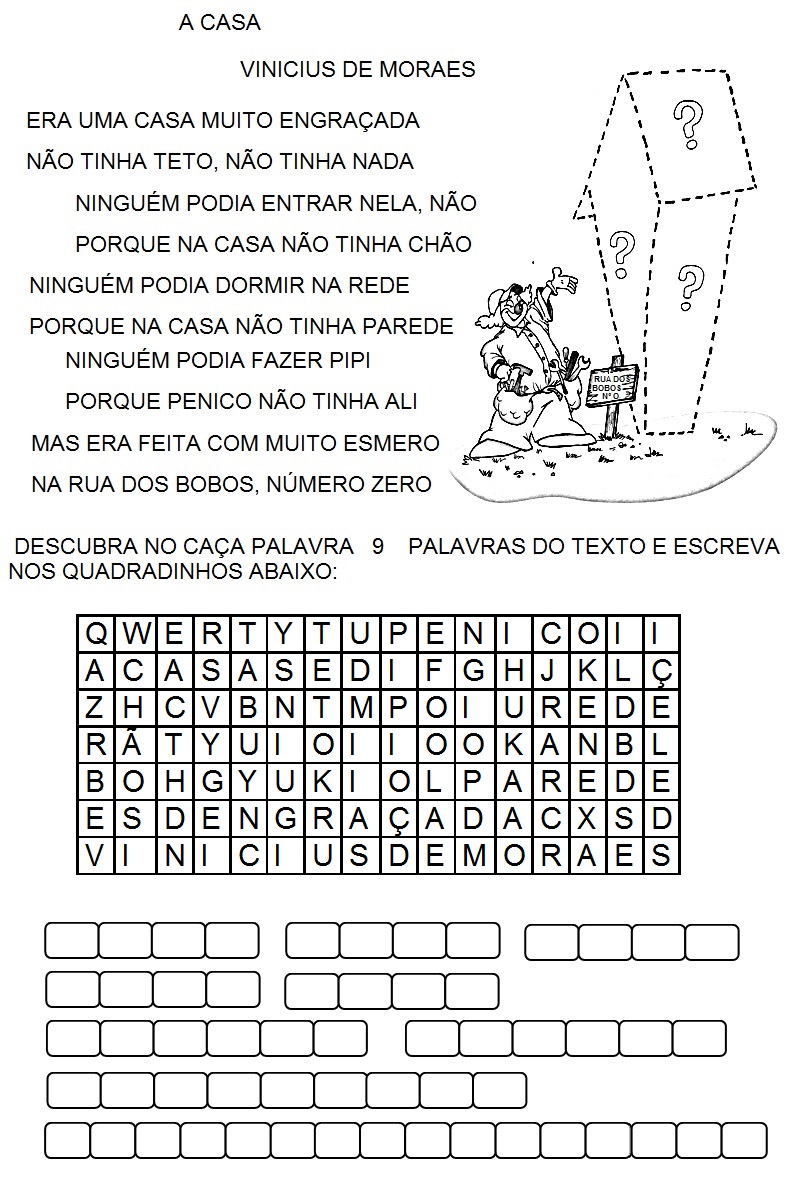 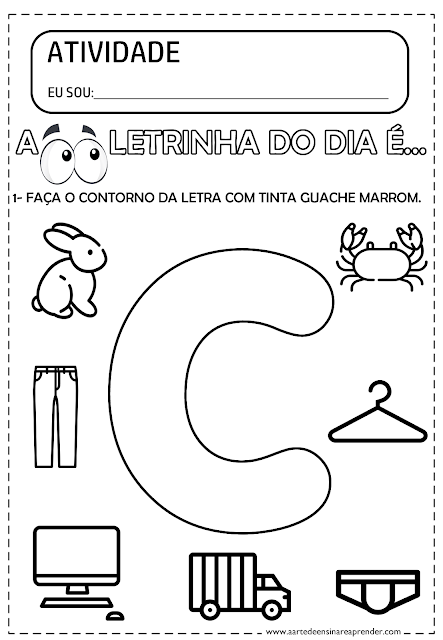 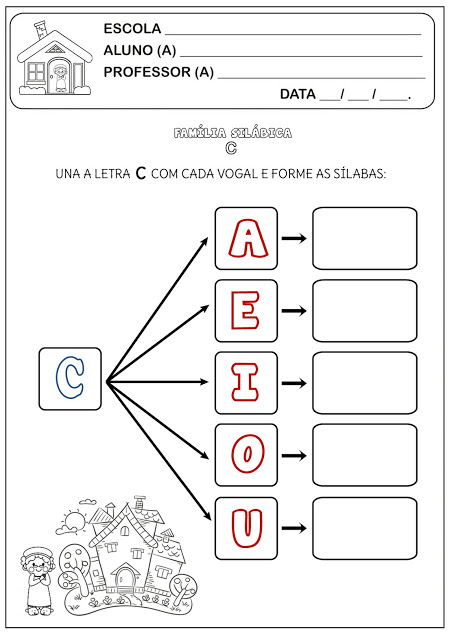 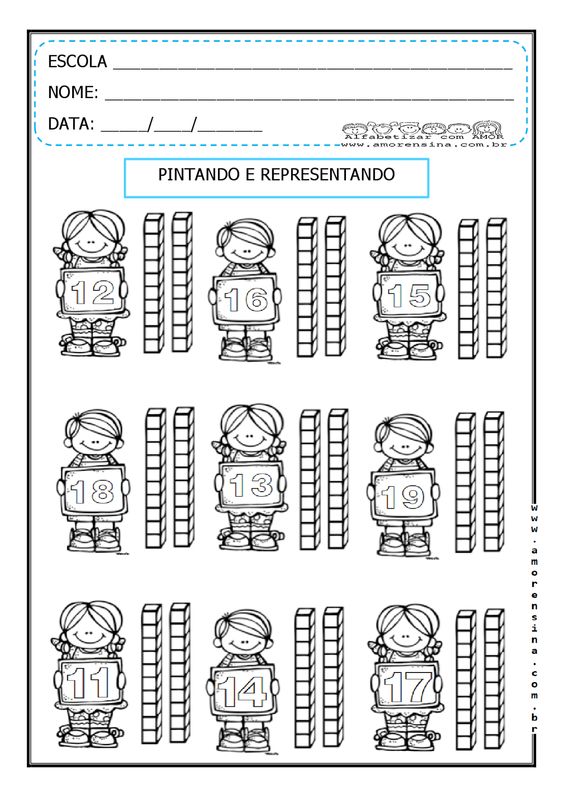 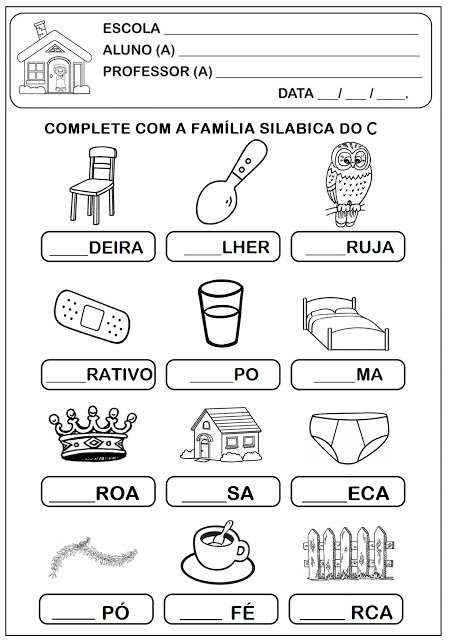 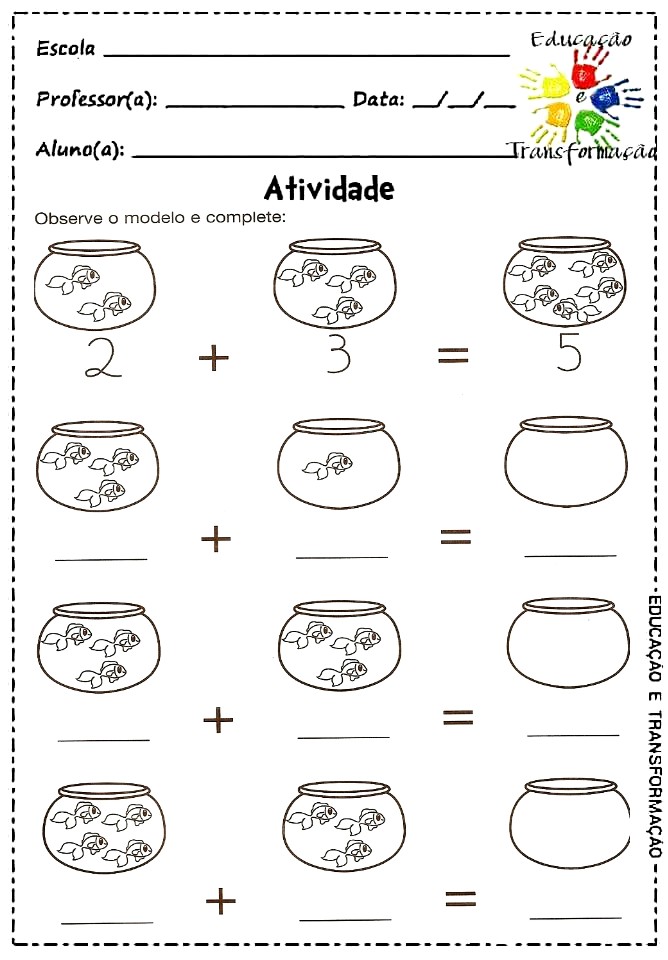 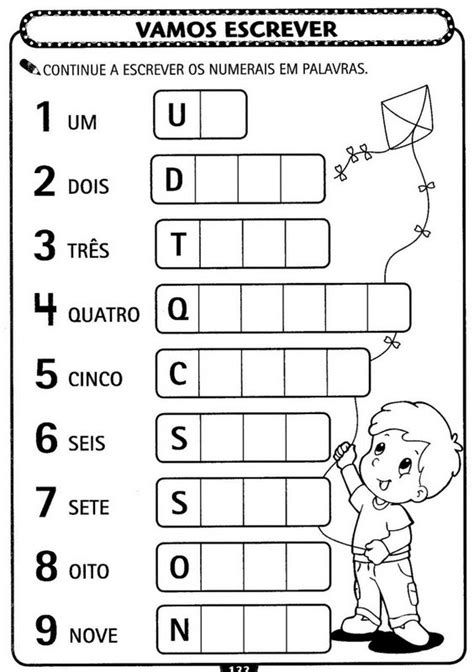 